‘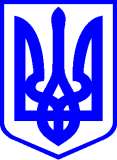 КИЇВСЬКА МІСЬКА РАДАIІI СЕСІЯ IХ СКЛИКАННЯРІШЕННЯ____________№_______________ 							ПроєктПро затвердження договорупро передачу коштів між місцевими бюджетамиВідповідно до Бюджетного кодексу України, законів України «Про місцеве самоврядування в Україні», «Про відходи», «Про благоустрій населених пунктів», «Про охорону навколишнього природного середовища», «Про житлово-комунальні послуги», «Про забезпечення санітарного та епідемічного благополуччя населення» Київська міська рада ВИРІШИЛА:1. Затвердити Договір про передачу коштів між місцевими бюджетами, укладений 03 червня 2024 року між Київською міською радою та Гірською сільською радою Бориспільського району Київської області.2. Контроль за виконанням цього рішення покласти на постійну комісію Київської міської ради з питань бюджету, соціально-економічного розвитку та інвестиційної діяльності.Київський міський голова						Віталій КЛИЧКОПОДАННЯ:Заступник міського голови-секретар Київської міської ради  				 Володимир БОНДАРЕНКОПОГОДЖЕНО:Голова постійної комісії Київської міської ради з питань бюджету та соціально-економічного розвитку	     				     Андрій ВІТРЕНКОНачальник управління правового забезпечення діяльності Київськоїміської ради	 					         Валентина ПОЛОЖИШНИКПОЯСНЮВАЛЬНА ЗАПИСКАдо проєкту рішення Київської міської ради «Про затвердження договорупро передачу коштів між місцевими бюджетами» Обґрунтування необхідності прийняття рішенняВідповідно до укладеного договору між Київською міською радою та Гірською сільською радою Бориспільського району Київської області, керуючись Бюджетним кодексом України, Законом України «Про місцеве самоврядування в Україні» Київська міська рада відповідно до рішення про бюджет міста Києва на 2024 рік (код бюджету – 2600000000) надає субвенцію:Гірській сільській територіальній громаді (код бюджету - 1053800000)  – 15 700 000,00 (п’ятнадцять мільйонів сімсот тисяч) грн.Субвенція використовується для вирішення проблеми водовідведення (каналізування) села Ревне, що входить до Гірської сільської територіальної громади Бориспільського району Київської області та межує з територією діючого мулового поля №2 Бортницької станції аерації ПрАТ «Київводоканал», яке приймає стоки м. Києва. У с. Ревне відсутня власна система очищення стічних вод, тому було розроблено проєкт будівництва напірного трубопроводу господарсько-побутової каналізації від КНС в с. Ревне до точки скиду біля с. Мартусівка Бориспільського району Київської області. Мета та завдання прийняття рішенняПроєкт рішення підготовлено з метою затвердження договору про передачу коштів між місцевими бюджетами, укладеного 03 червня 2024 року між Київською міською радою та Гірською сільською радою Бориспільського району Київської області. Загальна характеристика рішення Даний проєкт рішення складається з двох пунктів, а саме: пунктом 1 пропонується затвердити Договір про передачу коштів між місцевими бюджетами, Київською міською радою та Гірською сільською радою Бориспільського району Київської області, пунктом 2 пропонується контроль за виконанням цього рішення покласти на постійну комісію Київської міської ради з питань бюджету, соціально-економічного розвитку та інвестиційної діяльності. 4. Інформація про те, чи стосується проєкт рішення прав і соціальної захищеності осіб з інвалідністю та який вплив матиме на життєдіяльність цієї категорії, а також за наявності зазначається позиція щодо проєкту рішення Уповноваженого Київської міської ради з прав осіб з інвалідністю та громадських об’єднань осіб з інвалідністюДаний проєкт рішення прав і соціальної захищеності осіб з інвалідністю не стосується. Стан нормативно-правової бази у даній сфері правового регулюванняПроєкт рішення підготовлено відповідно до Бюджетного кодексу України, закони України «Про місцеве самоврядування в Україні», «Про відходи», «Про благоустрій населених пунктів», «Про охорону навколишнього природного середовища», «Про охорону атмосферного повітря», «Про житлово-комунальні послуги», «Про забезпечення санітарного та епідемічного благополуччя населення». Фінансово-економічне обґрунтуванняРеалізація зазначеного рішення потребує фінансових витрат з бюджету міста Києва в сумі 15 700 000,00 (п’ятнадцять мільйонів сімсот тисяч) грн.Прогноз соціально-економічного та інших наслідків прийняття рішенняПрийняття цього рішення сприятиме підписання договору, яким передбачено будівництво напірного трубопроводу господарсько-побутової каналізації від КНС в с. Ревне до точки скиду біля с. Мартусівка Бориспільського району Київської області. 8. Інформація про те, чи містить проєкт рішення інформацію з обмеженим доступом у розумінні статті 6 Закону України «Про доступ до публічної інформації»Проєкт рішення не містить інформації з обмеженим доступом.Суб’єкт подання рішення та доповідач на пленарному засіданніДоповідач на пленарному засіданні – заступник міського голови - секретар Київської міської ради Бондаренко Володимир Володимирович.Заступник міського голови-секретар Київської міської ради  				Володимир БОНДАРЕНКО